3 ½ Zimmerwohnung von ca 90 m2 / Goppenstrasse 26, 3954 LeukerbadAppartement de 3 ½ pièces de env. 90 m2 / Goppenstrasse 26, 3954 LeukerbadSchöne 3 ½ Zimmerwohnung von 90 m2 für 2 – 4 Personen, grosse Terrasse 30 m2 mit wunderschöner Aussicht auf den hauseigenen Garten und die imposante Bergwelt von Leukerbad. Nahe gelegen bei den Torrentbahnen, Leukerbad-Therme und Physioschule. Die Wohnung ist im Parterre und verfügt über zwei Schlafzimmer, 2 Badezimmer (1 x mit Dusche und 1 x mit Badewanne/Dusche), eine Küche und einem grossen Wohnzimmer.Im Untergeschoss befindet sich eine Waschmaschine samt Tumbler (gegen Entgelt) sowie der zur Wohnung gehörende Keller. Ein Parkplatz in der Einstellhalle.  Bel appartement de 3 ½ pièces de 90 m2 pour 2 à 4 personnes, grande terrasse de 30 m2 avec une belle vue sur le jardin et les impressionnantes montagnes de Loèche-les-Bains. Près des remontées mécaniques de Torrent, des bains thermaux de Loèche-les-Bains et de l'école de physio. L'appartement se trouve au rez-de-chaussée et comprend deux chambres, deux salles de bains (1 x avec douche et 1 x avec baignoire/douche), une cuisine et un grand salon.Au sous-sol se trouvent une machine à laver et un sèche-linge (payants) ainsi que la cave appartenant à l'appartement. Une place de stationnement dans le garage.  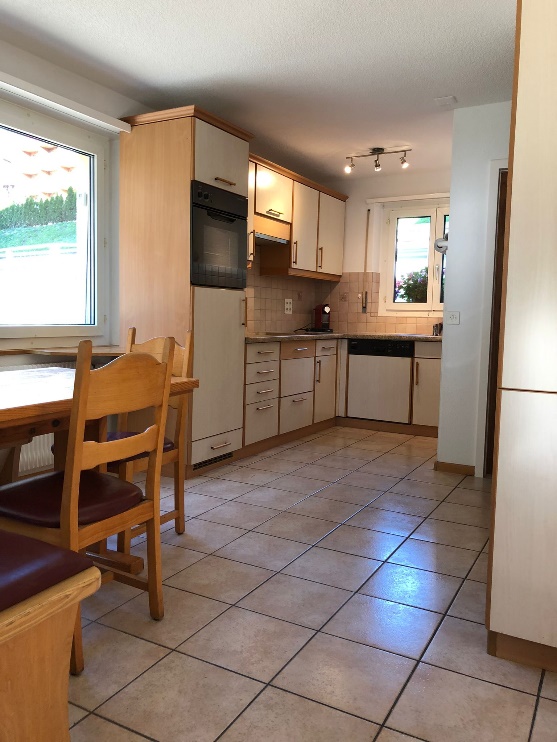 	Die Essküche ist hell und hat viel Stauplatz. 	Der Backofen wie auch die Glaskeramik sind 	neu. 	La cuisine-salle à manger est lumineuse et 	dispose de nombreux espaces de rangement. 	Le four ainsi que la vitrocéramique sont neufs.Badezimmer mit WC / Dusche 	Badezimmer mit Dusche und BadewanneSalle de bain avec WC / douche	Salle de bain avec douche et baignoire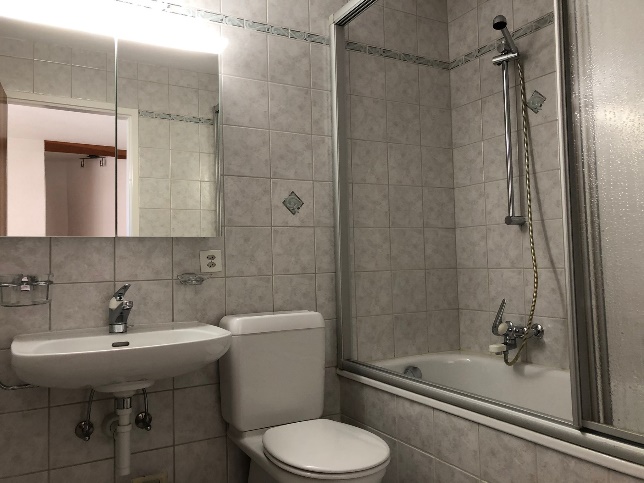 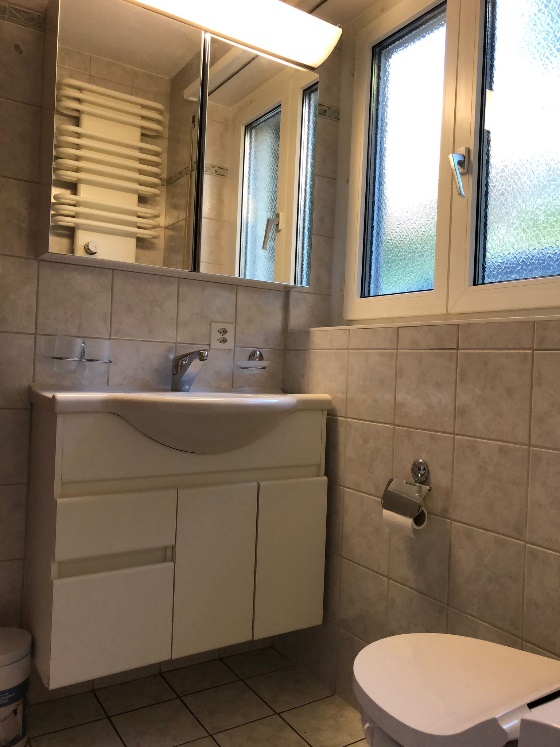 Schlafzimmer Nr. IChambre à coucher no I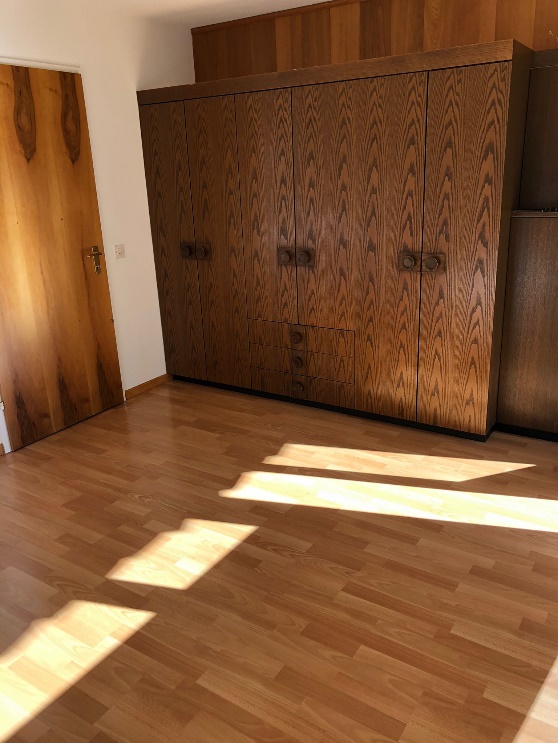 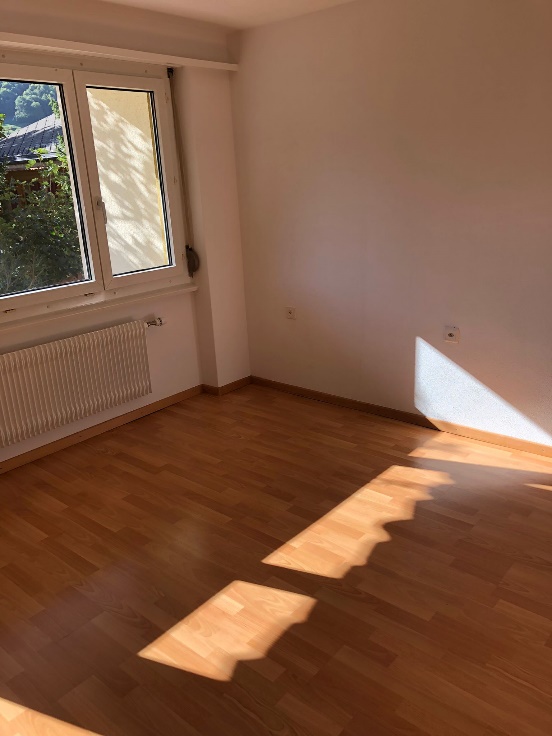 Schlafzimmer Nr. IIChambre à coucher no II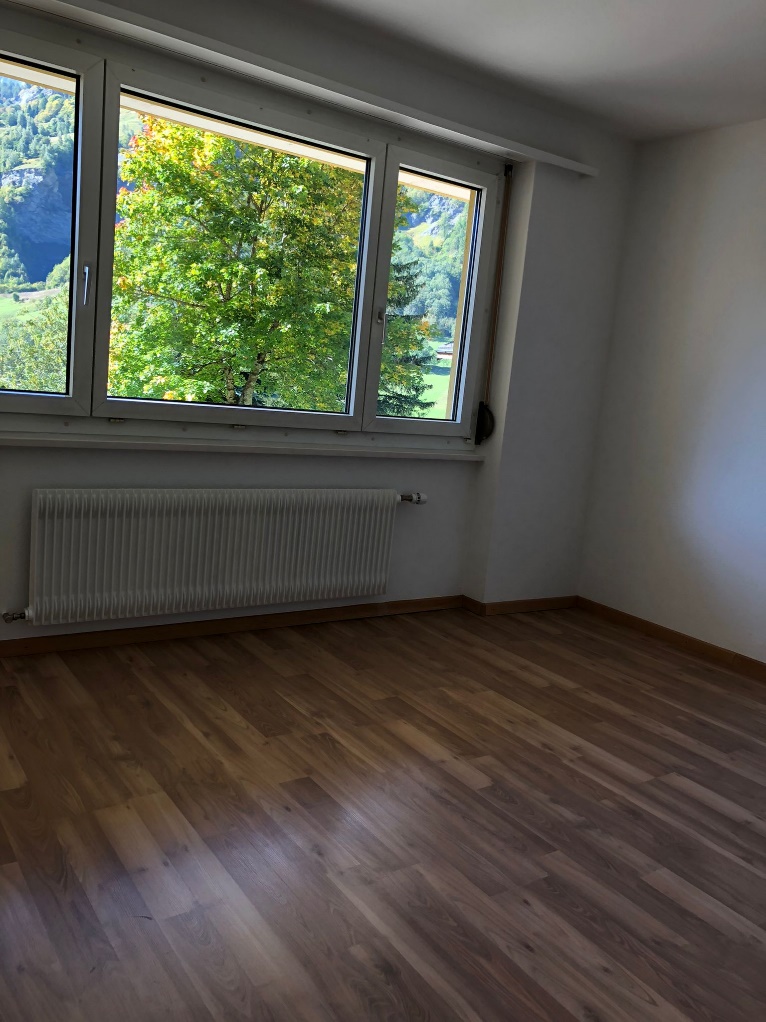 WohnzimmerSalle de séjour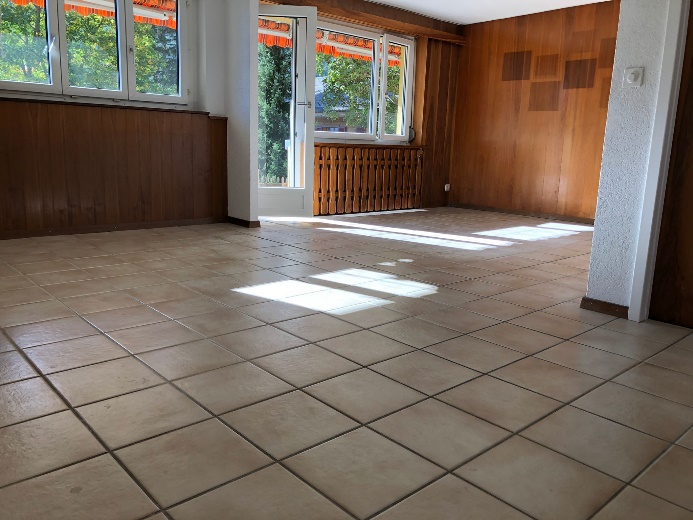 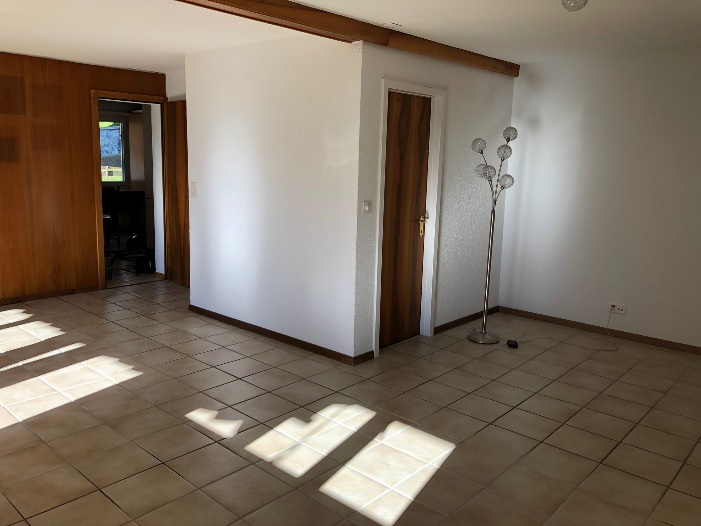 Terrasse mit wunderschöner Aussicht auf Berge und GartenTerrasse avec belle vue sur les montagnes et le jardin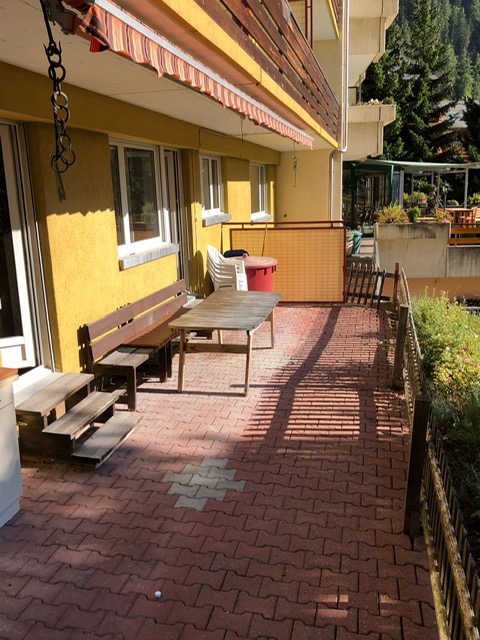 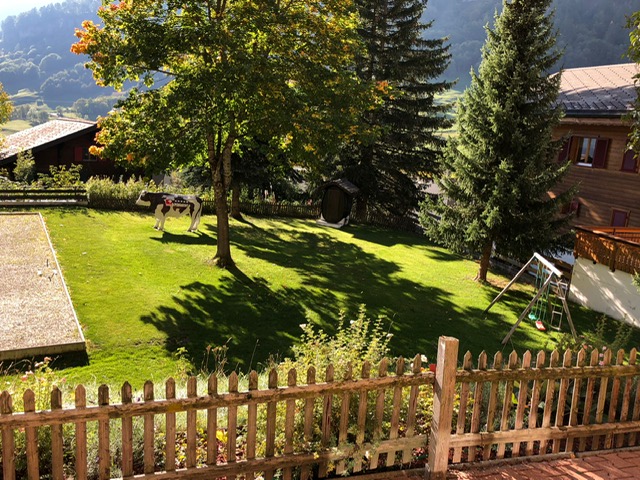 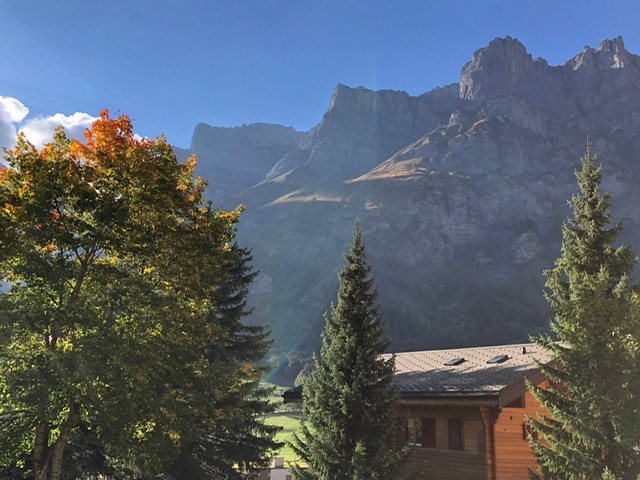 